东北大学2022年强基计划考生须知各位考生：我校2022年强基计划考核将于7月3日进行，现将考生须知告知如下：一、远程网络面试前期准备获得强基计划考核资格的考生搜索并关注“东北大学招生办”微信公众号，点击“强基系统”进入登录页面，并按顺序完成以下操作：远程网络面试考核使用“钉钉”系统，考生登录强基系统时须上报2个可用于注册钉钉账号的手机号作为考核用手机号，考核时将用于面试主机位和第二机位登录账号使用，提交后不允许修改，请务必确保准确。同时，考生须确保上报手机号在考核结束前不欠费、不停机，随时保持与东北大学招生办之间的电话畅通。查看远程网络面试考务用QQ号码（须主动添加，用于考核签到及沟通使用）、模拟演练时间、QQ签到时间及远程网络面试时间等具体安排。强基系统的考核用手机号上报及查看远程网络面试考核相关安排的功能将于7月1日中午12:00关闭，未在规定时间完成上述操作的考生，视为自行放弃考核资格，我校不予安排考核。完成确认的考生须主动添加强基系统内的考务用QQ号，在“验证问题”处输入“报名号+姓名”，待审核通过后，须立即发送本人姓名、报名号。（注：报名号为东北大学强基计划报名平台（网址：https://bm.chsi.com.cn/jcxkzs/sch/10145）报名时系统生成的16位编号，如忘记可以登录东北大学强基计划报名平台查看本人报名号。）考核用电子设备须提前下载并安装“钉钉”，用2个考核用手机号分别注册钉钉账号。我办将于7月1日前添加考生在强基系统预留的考核用手机号所对应的钉钉账号至“东北大学本科生招生考试”群组，并将按统一命名规则命名，其中主机位对应的钉钉账号的命名将以字母A结尾，第二机位对应的钉钉账号的命名将以字母B结尾。为防止考生身份信息泄露，远程面试考核结束前，考生须将考核用的主机位钉钉账号的昵称应统一修改为“考生”，第二机位钉钉账号的昵称应统一修改为“考生二机位”，对应账号头像照片须统一修改为东北大学校徽图案（详见考生须知附件）；并按东北大学2022年强基计划考生操作手册（附件3）要求将钉钉的“工作状态”设置为“无状态”，按提示步骤将“对外名片及认证企业名称”设置为“所有人不可见”。考生应严格遵守上述要求直至考核全部结束后（注：考核全部结束后我校将通过考务用QQ告知考生），未按要求操作者将按透露考生个人信息处理。考生须确保考核用电子设备电量充足，提前测试网络，保障网络通畅。考生须按时参加并配合模拟演练等工作，如因考生未参加模拟演练或不配合模拟演练等影响考试正常开展，所产生后果由考生自行承担。二、远程网络面试要求远程网络面试考核当天，考试时间为上午的考生须于当日8:30前做好考前准备工作，9:00前向考务用QQ发送“准备完毕”进行考核签到；考试时间为下午的考生须于当日12:30前做好准备工作，13:00前向考务用QQ发送“准备完毕”进行考核签到。若在规定时间内未进行考核签到或面试开始后无法取得联系的考生，视为考生自行放弃考核资格，不予安排考核。考生在规定时间内与考务取得联系后，须保持候考状态，及时查看QQ提醒信息，了解考核进度，因考生个人操作不当影响考试的由考生本人承担一切后果。考生须自觉服从考试工作人员管理，听从线上考场入场、离场、打开音视频等指令，不得以任何理由妨碍考试工作人员履行职责，不得扰乱线上考场及其他相关场所的秩序。面试全程采用双机位，考生须准备2台能够同时正常使用钉钉的电子设备（电脑、手机、PAD均可）。要求电脑配备摄像头、功放和麦克风、扬声器或音箱，配置须满足正常上网视频社交的使用；手机、PAD具有高质量视频通话功能。面试开始前，考场老师将分别向主机位钉钉账号和第二机位钉钉账号发起视频邀请，考生须提前调整好角度，接听后须将第二机位的音频输出和输入设备关闭，确保主机位的视频及音频输出输入设备正常。面试过程中，直播的考生视频图像底端（下端）须低于考生胸部，且双手须全程在视频录像范围内。远程网络面试考生操作手册详见附件3。考生须在封闭安静的房间独立进行远程网络面试，周围环境不得对面试产生干扰。须保证房间内网络信号质量满足视频通话需求。面试前检查面试环境光线，不能过于昏暗，也不要逆光，可提前通过摄像头检查环境亮度是否合适。面试房间内除考生本人外不能有其他任何人员，禁止他人进出，否则视为违纪，取消考试成绩。进行面试的设备不允许同时运行（或后台运行）其他网页或软件，设备须处于稳定联网且免打扰状态，保证面试过程不受其他因素干扰或打断，不得与外界有任何音视频交互，关闭面试房间其他非必要电子设备。我校将进行人脸身份识别审核，面试时实时采集考生面部图像。要求考生面试时不能过度修饰仪容，不得佩戴墨镜、帽子、头饰、口罩、耳机、耳饰等，头发不得遮挡面部、耳朵，必须保证视频中面部图像清晰；否则，造成无法完成人脸身份识别审核的后果由考生自负。学校将采用多机位对面试全过程进行录像并录屏保存。系统将实时采集考生图像和学校考核教室完整信息，录像备查。在考核过程中，因考生个人原因发生断网等影响考核正常开展等情况，由考生自行承担；考核过程中，不得做任何与考试无关的事情。考生面试过程中，严禁冒名顶替，须严格遵守考场规则，听从评委、工作人员指挥。考试过程中严禁透露考生个人信息，严禁录音、录像或截屏，不得将考试会议号泄露给他人，考试结束后考生禁止向外界透露考试题目或发布、传播考核相关内容，如未按要求操作，一经查实则取消考试资格或测试成绩。预祝考生取得优异成绩！东北大学招生办公室2022年6月29日 附：1.“东北大学招生办”微信公众号二维码如下：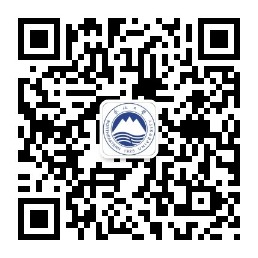 2.东北大学校徽（修改头像使用）.jpg